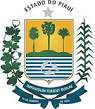 FUNDAÇÃO UNIVERSIDADE ESTADUAL DO PIAUÍ
Rua João Cabral, 2231 Norte - Bairro Pirajá, Teresina/PI, CEP 64002-150
Telefone: - https://www.uespi.brANEXO II(EXCLUSIVO PARA O EDITAL PREX/PIBEU Nº 031/2022)MEMORIAL FINAL DE ATIVIDADES DE AÇÃO EXTENSIONISTA - PIBEU/PREX/UESPIA exclusão, supressão ou omissão no preenchimento de qualquer uma das informações abaixo caracterizará descumprimento às normas deste edital e por consequência poderá gerar o cancelamento da ação extensionista e a devolução dos valores recebidos. Este é o único formulário homologado pelo edital para o envio do memorial final.I- TIPO DE AÇÃO: (    )PROGRAMA  (    )PROJETOII – TÍTULO DA AÇÃO ______________________________________________________________________________________________________________________________________________II- COORDENADOR: ________________________________________________III – BOLSISTA: ____________________________________________________IV – OBJETIVOS:V – DETALHAMENTO DAS ATIVIDADES REALIZADAS PELO BOLSISTA(memorial final compreende aos seis últimos meses da ação extensionistas)[necessário detalhar atividades em cada mês][Poderão ser acostados ao memorial anexos de comprovações das ações realizadas]VI – DETALHAMENTO DAS ATIVIDADES DESENVOLVIDAS NO PROGRAMA/PROJETO(memorial final compreende aos seis últimos meses da ação extensionistas)[de preenchimento obrigatório pelo Coordenador da ação extensionista][importante apresentar uma visão ampla das atividades desenvolvidas na ação]VII - DISCUSSÃO E RESULTADOS ALCANÇADOS:____________, _____de _______________de ____________________________________________Assinatura do Bolsista________________________________________Coordenador da ação extensionistaGERAL:ESPECÍFICOS: PERÍODOAÇÃODESCRIÇÃO SUCINTA DA AÇÃOPERÍODOAÇÃODESCRIÇÃO SUCINTA DA AÇÃO[Apresentar informações relevantes acerca das vivências e resultados]